Montgolfier Ballooning DiplomaThe Montgolfier Diploma was created in 1960. The first two years several diplomas were awarded for performance or contributions to the sport in the years before 1960.  From 1972, two diplomas were available each year. One for an outstanding performance and one for contribution to the development of the sport of ballooning in general.   After 1975, two performance diplomas were available, one for gas and one for hot air balloonists.  A third performance diploma, for Rozier balloon pilots, became available, from 1992.  * Before 1990 (October 3)  there were 2 Germanys.West Germany, officially Federal Republic of Germany (FRG)East Germany, officially German Democratic Republic (GDR)    History. These Diplomas, established by FAI in 1960, are named after Joseph and Etienne Montgolfier 
who built the world's first successful manned flying machine, a hot air balloon, in 1783.Eligibility, Frequency and Number. Four Montgolfier Diplomas may be awarded annually, oneto recognise each of the following :the best sporting performance in the previous Montgolfier year in Gas Ballooning ;the best sporting performance in the previous Montgolfier year in Hot Air Ballooning ;the best sporting performance in the previous Montgolfier year in Roziere BallooningA major contribution to the development of the sport of Ballooning in general.The Montgolfier year starts on November 21st and ends on November 20th (UTC).Nomination and Approval. Procedures shall be as described in Chapter 10 of the FAI Bylaws subject to the following additional conditions :Each FAI Member may submit the names of four candidates, one in each of the categoriesdefined in 12.2.1.2 above.Each candidate must be a national or resident of the nominating Member's country.Candidates may be individuals or teams. In the case of awards for performance, teams shallconsist of a Pilot-in-Command and other Flight Crew, but at least one person in a team mustbe a national or resident of the nominating Member's country. Where candidates consist of ateam of different nationalities, the nominating FAI Member shall have the written permission ofthe FAI Members concerned.In the event a Diploma is awarded to a team, each team member will receive a Diploma.The Montgolfier Diploma may be awarded to the same individual or team more than once, butnot in the same category.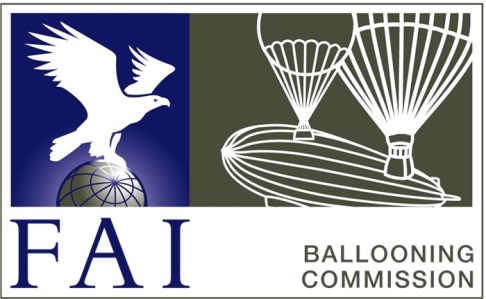 FÉDÉRATION AÉRONAUTIQUE INTERNATIONALE
Ballooning CommissionYEARGASHOT AIRROZIERCONTRIBUTION2015Troy Bradley (USA) andLeonid Tiukhtyaev (RUS)NoneNoneMathijs deBruijn2014NoneSandra Rolfe (CAN)NoneNone2013NoneNoneNoneStella Roux Devillas (FRA)2012NoneNoneNonePaolo Bonanno (Italy)2011NoneStefan Zeberli (SUI)  NoneNone2010NoneJohn Petrehn (USA)    NoneAlbert “Bert” Padelt (USA)2009Cheri White (USA) Sven Goehler (GER)   	noneDavid Levin (USA)2008nonePierrick Duvoisin (SUI)  noneMako Oiwa (JPN)YEARGASHOT AIRROZIERCONTRIBUTION2007David Hemplemann-Adams (GBR)Richard Jaworski ()Troy Bradley ()Gert Scholz (AUT)2006 Philippe De Cock andRonny Van Havere ()Dr. Vijaypat Singhania ()nonenone2005 Bob Berben and
 Benoït Siméons (Belgium)Andy Cayton ()Greg Winker () Pat Brake ()2004Mark Sullivan ()Markus Pieper (GER) noneArnost Honig (CZE) 2003Dr. Coy Foster ()Troy Bradley ()David Hempleman-Adams (GBR) Mark West ()2002Jean-Francois Leys (FRA) and Vincent Leys (FRA)Vic Johnson () and Larry Simburger ()nonenone 2001Astrid Gerhardt (GER)Oscar Lindström(SWE )noneAlbert Cramer (GER)2000noneJon Kolba ()Kevin J. Uliassi () Jean Sax (BEL) 1999Richard Abruzzo () and Dr. Carol Rymer Davis ()Uwe Schneider (GER)Bertrand Piccard (SUI) and Brian Jones (GBR)Masashi Kakuda (JPN)1998nonenonenoneJosef Starkbaum (AUT)1997noneDavid Bareford (GBR)noneMark Sullivan ()1996nonenonenoneHans Akerstedt (SWE)1995Alan Fraenckel (ISV) and 
John Stuart-Jarvis (ISV) (both posthumous) William E. Bussey ()J. Steve Fossett (USA)Alan Fraenckel (ISV) (posthumous) 
& Victor Fraenckel (USA)YEARGASHOT AIR.CONTRIBUTION1994noneJetta Schantz ()Steven Griffin (AUS)Tim Cole and Dennis Brown ()1993Wilhelm Eimers (GER)Alan Blount ()John Wallington and 
Dick Smith (AUS) awarded 1995Saburo Ichiyoshi (JPN)1992David Levin ()Chris Dewhirst () and Andy Elson (GBR)Thomas Feliu and 
Jesus Gonzales- Green (ESP)Les Purfield (GBR)1991Don Cameron (GBR)awarded 1992none.none1990nonenone.Gustav Samsel (FRG)1989nonenone.Thomas A. Sheppard (USA)1988noneMichio Kanda (JPN).Charles 'Dewey' Reinhard ()1987nonePer Lindstrand (SWE).Ernst Iselin (SUI)1986Henk Brink (NED)Coy Foster ().Debbra Spaeth ()1985nonenone.Malcolm Forbes ()1984Franz-Josef (JoJo) Maes (FRG)John Petrehn (.Joseph Kittinger (USA) 
(awarded by FAI Council)1983Joseph Kittinger ()Joseph Starkbaum (AUT).Horst Hassold  (FRG)1982Nikki Caplan ()Edward Chapman ().Dick Wirth (UK) (posthumous)1981John Shoecraft ()Michel Arnould (FRA).Jan Balkedal (SWE)1980Gerd Aderman (FRG)none.Carol Davis ()1979noneChauncey Dunn ().Richard Brown ()1978Ben Abruzzo,   Maxie Anderson, Larry Newman, ()Philip Clark (GBR).Geoffrey Green (HKG)1977Wulf Bergner (FRG)Nigel Tasker (GBR).Gunter Pesch (FRG)YEARPERFORMANCE..CONTRIBUTION1976Paul Edward Yost ()Bruce Comstock ().Don Cameron (GBR)1975Anthony Smith (GBR)Kingswood Sprott ().Sydney Cutter ()1974Helma Sjuts (FRG)..Eddie Allen ()1973Deiter Grieshaber (FRG)..Tracy Barnes ()1972Julian Nott (GBR)..Walter Locher (FRG)YEARPERFORMANCE or CONTRIBUTION...1971Karl Stefan ()1970Hans Dolpp (FRG)1969Peter Pellegrino ()1968Wolfgang Haueisen (FRG)1967Alfred Schulz (FRG)1966Ernst Krauer (SUI)1965Fritz Braun (FRG)1964Fred Forrer (SUI)1963Nini Boesman (NED)1962Don Piccard (1961Constance Wolf ()1960Fred Dolder (SUI)Charles Dollfus (FRA)George Ernest (Gerry) Long (GBR)Ernst Frank (FRG)H. Kipfer (SUI)Philippe Quersin (BEL)1959Zbigniew Burzynski (POL)H.G. Cannegieter (NED)Ernest Demuyter (BEL)Alfred Eckert (FRG)Ernst Huber (SUI)Franciszek Janik (POL)Needs research to confirmBruno Potthast (FRG)